Уважаемые руководители!Комитет по образованию Администрации муниципального образования «Смоленский район» Смоленской области представляет выписку из плана работы комитета по образованию на сентябрь 2019 года для руководства в работе.Дополнительно сообщаем, что в план работы комитета по образованию в течение месяца могут вноситься изменения. Председатель комитета по образованию                                                                      И.В. ЛонщаковаПлан мероприятий комитета по образованию Администрации муниципального образования «Смоленский район» на сентябрь 2019 года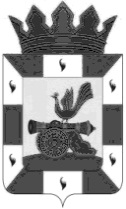 РОССИЙСКАЯ ФЕДЕРАЦИЯКомитет по образованиюАдминистрациимуниципального образования«Смоленский район»Смоленской областиг .Смоленск, проезд М.Конева,д.28е,Тел. 55-51-52, 62-31-49, 55-63-94E-mail: obr_smolray@admin-smolensk.ruот 30.08.2019 № 4198Руководителям образовательных организаций Смоленского районаДатаМероприятияМероприятияКонтингентОснование для включения в планМесто и время проведенияОтветственныеОтветственныеОтветственныеФорма представления результата02.09.2019Праздник «День знаний»Праздник «День знаний»Обучающиеся ООГодовой план работы комитета по образованию, приказ № 486 от 24.12.2018Образовательные организации1000Руководители ООРуководители ООРуководители ООФотоотчет02.09-16.09.2019Тарификация ОО, сдача статистических отчетовТарификация ОО, сдача статистических отчетовРуководители ООГодовой план работы комитета по образованию, приказ № 486 от 24.12.2018Комитет по образованиюЛонщакова И.В.Лонщакова И.В.Лонщакова И.В.02.09-07.09.2019Оперативно-профилактическое мероприятие «Внимание - дети!»Оперативно-профилактическое мероприятие «Внимание - дети!»Образовательные организацииГодовой план работы комитета по образованию, приказ № 486 от 24.12.2018Образовательные организацииКиргетова К.В.Киргетова К.В.Киргетова К.В.Информация на сайт03.09.2019ОГЭ по русскому языкуОГЭ по русскому языкуОбучающиеся ООРасписание экзаменов проведения ОГЭ-2019Печерская СШ10.00Прохоренкова Т.В.Прохоренкова Т.В.Прохоренкова Т.В.Протокол проверки06.09.2019ОГЭ по математикеОГЭ по математикеОбучающиеся ООРасписание экзаменов проведения ОГЭ-2019Печерская СШ10.00Прохоренкова Т.В.Прохоренкова Т.В.Прохоренкова Т.В.Протокол проверки09.09.2019ОГЭ по географии, биологииОГЭ по географии, биологииОбучающиеся ООРасписание экзаменов проведения ОГЭ-2019Печерская СШ10.00Прохоренкова Т.В.Прохоренкова Т.В.Прохоренкова Т.В.Протокол проверки11.09.2019ОГЭ по информатике, обществознанию, химииОГЭ по информатике, обществознанию, химииОбучающиеся ООРасписание экзаменов проведения ОГЭ-2019Печерская СШ10.00Прохоренкова Т.В.Прохоренкова Т.В.Прохоренкова Т.В.Протокол проверки13.09.2019Комплектование в ДОУКомплектование в ДОУОбразовательные организацииГодовой план работы комитета по образованию, приказ № 486 от 24.12.2018Образовательные организацииПрохоренкова Т.В.Прохоренкова Т.В.Прохоренкова Т.В.Протокол комиссии по комплектованию, приказ комитета по образованию по итогам комплектования 13.09.2019Заседание молодёжного Совета «Новые лидеры – новые инициативы»Заседание молодёжного Совета «Новые лидеры – новые инициативы»Представители образовательных организацийГодовой план работы комитета по образованию, приказ № 486 от 24.12.2018Место проведения уточняется15.00Юрченкова Е.А.Юрченкова Е.А.Юрченкова Е.А.Протокол16.09-25.09.2019Декада праздничных мероприятий, посвященных Дню освобождения СмоленщиныДекада праздничных мероприятий, посвященных Дню освобождения СмоленщиныОбразовательные организацииГодовой план работы комитета по образованию, приказ № 486 от 24.12.2018Образовательные организацииЮрченкова Е.А.Юрченкова Е.А.Юрченкова Е.А.Справка, фотоотчет19.09.2019ОГЭ по информатикеОГЭ по информатикеОбучающиеся ООРасписание экзаменов проведения ОГЭ-2019Печерская СШ10.00Прохоренкова Т.В.Прохоренкова Т.В.Прохоренкова Т.В.Протокол проверки19.09.2019Районные соревнования по программе «Школа безопасности»Районные соревнования по программе «Школа безопасности»Обучающиеся ООГодовой план работы комитета по образованию, приказ № 486 от 24.12.2018Место проведения уточняетсяЮрченкова Е.А.Юрченкова Е.А.Юрченкова Е.А.Протокол соревнований19.09 – 20.09.2019Областной конкурс юных инспекторов движения «Безопасное колесо»Областной конкурс юных инспекторов движения «Безопасное колесо»Обучающиеся МБОУ Катынской СШГодовой план работы комитета по образованию, приказ № 486 от 24.12.2018МБОУ СШ №11г. Смоленск, ул. Попова, д.63Киргетова К.В.Киргетова К.В.Киргетова К.В.Фотоотчет25.09.2019Совещание руководителей ДОУ Совещание руководителей ДОУ Руководители образовательных организацийГодовой план работы комитета по образованию, приказ № 486 от 24.12.2018Малый зал Начало в 1400Лонщакова И.В.Лонщакова И.В.Лонщакова И.В.Протокол совещания 26.09.2019Совещание руководителей общеобразовательных организацийСовещание руководителей общеобразовательных организацийРуководители образовательных организацийГодовой план работы комитета по образованию, приказ № 486 от 24.12.2018Малый зал Начало в 1400Лонщакова И.В.Лонщакова И.В.Лонщакова И.В.Протокол совещания 27.09.2019Совещание заместителей директора по УВР Совещание заместителей директора по УВР Заместители директора по УВР Годовой план работы комитета по образованию, приказ № 486 от 24.12.2018Малый залНачало в 1400Синицина Е.Ф.Синицина Е.Ф.Синицина Е.Ф.Протокол совещания30.09.2019Заседание методического совета по инновационной образовательной деятельностиЗаседание методического совета по инновационной образовательной деятельностиЧлены советаГодовой план работы комитета по образованию, приказ № 486 от 24.12.2018Малый залНачало в 1400Шишкарева Е.М.Шишкарева Е.М.Шишкарева Е.М.Протокол заседанияДата уточняетсяЗаседание Координационного Совета по духовно-нравственному  образованию детей и молодежиЗаседание Координационного Совета по духовно-нравственному  образованию детей и молодежиЧлены СоветаГодовой план работы комитета по образованию, приказ № 486 от 24.12.2018Малый зал Начало в 1400Лонщакова И.В.Лонщакова И.В.Лонщакова И.В.Протокол заседанияДата уточняетсяКруглый стол по реализации проекта «Нравственные основы семейной жизни»Круглый стол по реализации проекта «Нравственные основы семейной жизни»Педагоги ООГодовой план работы комитета по образованию, приказ № 486 от 24.12.2018Малый зал Начало в 1400Лонщакова И.В.Лонщакова И.В.Лонщакова И.В.Протокол Дата уточняетсяРайонный легкоатлетический кроссРайонный легкоатлетический кроссОбучающиеся ООГрафик проведения районных соревнованийМесто проведения уточняется10-00Юрченкова Е.А.Юрченкова Е.А.Юрченкова Е.А.Протокол соревнованийВ течение месяцаУчастие в судебных заседанияхУчастие в судебных заседанияхСпециалисты отдела опеки и попечительстваСудебные извещения, определения судаРайонные и мировой судКорниенко Л.Г.Дудинская Т.К.Кочетова С.А.Солошенко О.В.Корниенко Л.Г.Дудинская Т.К.Кочетова С.А.Солошенко О.В.Корниенко Л.Г.Дудинская Т.К.Кочетова С.А.Солошенко О.В.РешенияОпределения судаВ течение месяцаПроведение муниципального этапа Всероссийского конкурса сочиненийПроведение муниципального этапа Всероссийского конкурса сочиненийПедагоги и обучающиеся ООПриказ комитета по образованию № 176 от 06.05.2019 г. Комитет по образованию, ООШишкарева Е.М.Шишкарева Е.М.Шишкарева Е.М.Протокол жюри конкурса04.09.201918.09.2019Участие в заседаниях КДН и ЗПУчастие в заседаниях КДН и ЗПЧлены комиссииПлан проведения заседаний КДН и ЗП, утвержден 19.12.2018 г.  постановлением КДН и ЗПА № 26Здание АдминистрацииСиницина Е.Ф.Кочетова С.А.Синицина Е.Ф.Кочетова С.А.Синицина Е.Ф.Кочетова С.А.ПостановленияВ течение месяцаВыезды  для обследования  жилищно – бытовых условий по запросам судов и иных органовВыезды  для обследования  жилищно – бытовых условий по запросам судов и иных органовСпециалисты отдела опеки и попечительстваЗапросыСельские поселения  районаКочетова С.А.Кочетова С.А.Кочетова С.А.АктыДата уточняетсяЗаседание координационного совета по профилактике беспризорности, безнадзорности и правонарушений несовершеннолетнихЗаседание координационного совета по профилактике беспризорности, безнадзорности и правонарушений несовершеннолетнихПредставители отдела опеки и попечительства, члены координационного советаГодовой план работы комитета по образованию, приказ № 486 от 24.12.2018Место проведения и время уточняетсяКочетова С.А.Кулиева Э.Х.Кочетова С.А.Кулиева Э.Х.Кочетова С.А.Кулиева Э.Х.Информация на сайтДата уточняетсяПроведение заседаний РМОПроведение заседаний РМОПедагоги ООГодовой план работы комитета по образованию, приказ № 486 от 24.12.2018Место проведения и время уточняетсяШишкарева Е.М.Шишкарева Е.М.Шишкарева Е.М.Протокол заседанийВ течение месяца«Месячник безопасности»«Месячник безопасности»Обучающиеся ООПриказ комитета по образованию № 290 от 30.08.2019Образовательные организацииКопылова В.А.Копылова В.А.Копылова В.А.СправкаВ течение месяца«Тематические дни безопасности»«Тематические дни безопасности»Обучающиеся ООПриказ комитета по образованию № 290 от 30.08.2019Образовательные организацииКопылова В.А.Копылова В.А.Копылова В.А.СправкаКонтрольные мероприятияКонтрольные мероприятияКонтрольные мероприятияКонтрольные мероприятияКонтрольные мероприятияКонтрольные мероприятияКонтрольные мероприятияКонтрольные мероприятияКонтрольные мероприятияКонтрольные мероприятияВ течение месяцаПроверка сайтов ОООбразовательные организацииОбразовательные организацииГодовой план работы комитета по образованию, приказ № 486 от 24.12.2018Комитет по образованиюКомитет по образованиюКиргетова К.В.СправкаСправкаВ течение месяцаОрганизация школьного этапа Всероссийской олимпиады школьниковОбразовательные организацииОбразовательные организацииГодовой план работы комитета по образованию, приказ № 486 от 24.12.2018Комитет по образованиюКомитет по образованиюДовгун  Н.В.СправкаСправкаВ течение месяцаПроведение проверок условий жизни несовершеннолетних, находящихся под опекой (попечительством).  Годовой план работы комитета по образованию, приказ № 486 от 24.12.2018Кочетова С.АДостовалова Н.А.Справка, приказ о результатах комплексной проверкиСправка, приказ о результатах комплексной проверкиВ течение месяцаУчастие в мероприятиях  месячника против  жестокости и насилия в отношении детейСпециалисты отдела опеки и попечительстваСпециалисты отдела опеки и попечительстваПлан проведения заседаний КДН и ЗП, утвержден 19.12.2018 г.  постановлением КДН и ЗПА № 26Сельские поселения районаСельские поселения районаКочетова С.А.Кулиева Э.Х.ИнформацияИнформацияВ течение месяцаУчастие в рамках всеобуча, в акции «Каждого ребенка школьного возраста-за парту»Специалисты отдела опеки и попечительстваСпециалисты отдела опеки и попечительстваПлан проведения заседаний КДН и ЗП, утвержден 19.12.2018 г.  постановлением КДН и ЗПА № 26Сельские поселения районаСельские поселения районаКочетова С.А.Кулиева Э.Х.ИнформацияИнформация